Desired salary—6500-$-€Желаемая зарплата                                                                  SEA SERVICE FOR LAST 5 YEARS / Трудовая деятельность на море за 5 летCERTIFICATES AND QUALIFICATIONSAPPLICATION  FORM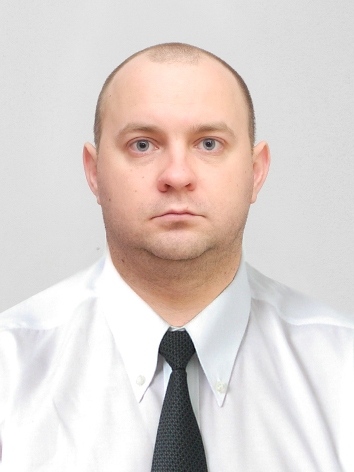 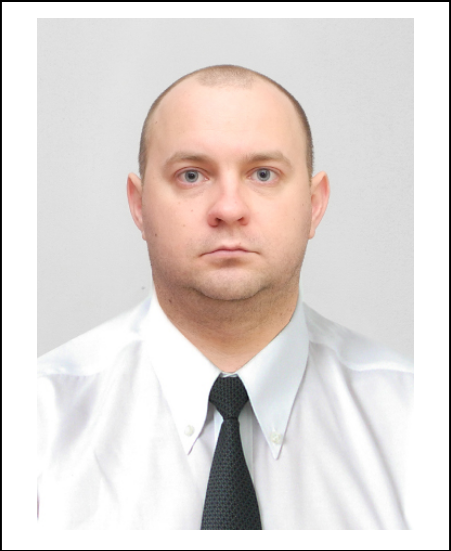 Position applied for:Position applied for:2-EngineerAvailable from:Available from:01.07.202001.07.202001.07.2020Должность:Должность:///Дата готовности:Дата готовности:Surname:ObnorskyiObnorskyiFirst name:DmytroDmytroDmytroDmytroSecond name: Evgenovich EvgenovichФамилия:Имя:Отчество:Date / Place of birth: 23.04.1985Date / Place of birth: 23.04.1985Date / Place of birth: 23.04.1985/ Ukrainian, Nikolaev/ Ukrainian, Nikolaev/ Ukrainian, Nikolaev/ Ukrainian, NikolaevNationality: UkrainianNationality: UkrainianNationality: UkrainianДата /Место рождения:Дата /Место рождения:Дата /Место рождения:////Гражданство:Гражданство:Гражданство:Name of educational institutionYear of entry Year of graduation Competency GradeНазвание учебного заведения, которое закончилГод поступления Год окончанияСпециальностьKherson secondary marine school of fishing industry20062009Junior specialist of  engineering. Admiral Makarov National University of Shipbuilding 20132016Obtained Bachelors degree having specialized in Shipbuilding and ocean technologies obtained qualification of Bachelor of Marine Engineering.    Admiral Makarov National University of Shipbuilding20162017Education qualification level Specialist .Program Subject Area “Shipbuilding “Study Program “ Ship power plants operation , test  and assembly”CERTIFICATESQUALIFICATIONNUMBERDate of issuePlace of issueСертификатыСпециальностьНомерДата выдачиМесто выдачиCertificate of Competency / Рабочий диплом 2-Eng.00190/2018/1123.02.2018KhersonEndorsement  / Подтверждение к раб.диплому2-Eng.00190/2018/1123.02.2018KhersonDOCUMENTSDOCUMENTSNUMBERDATE OF ISSUEPLACE OF ISSUEDATE OF EXPIRYДокументыДокументыНомерДата выдачиМесто выдачиДействителен доSeaman’s book / Паспорт моряка Seaman’s book / Паспорт моряка AB63688914.12.2018Nikolaev14.12.2023International passport/Заграничный паспортInternational passport/Заграничный паспортFE17268417.02.2016Nikolaev17.02.2026Ukrainian passport / Украинский паспортUkrainian passport / Украинский паспортEP00026112.02.2002Nikolaev------------------Health List  /  Медицинский паспортHealth List  /  Медицинский паспортDrug & Alco Test / Тест на алкоголь/наркотикиDrug & Alco Test / Тест на алкоголь/наркотикиYellow Fever / Желтая лихорадкаYellow Fever / Желтая лихорадка01183510.02.2016Kherson10.02.2026Other countries Cyprus bookCY24507830.09.2015----------------29.09.2025Других странPanama/PassportP033818903/04/2018Pireos DR23/02/2023Panama/Endorsement20102086403/04/2018Pireos DR23/02/2023ST.Vincent and Grenadinec PassportM19A953104/06/2019Monaco03/06/2024ST.Vincent and Grenadinec Endorse. УEndorsement EndorsementE/M190604105306/M04/06/2019Monaco23/02/2023International Certificate of Vaccination or prophylaxis International Certificate of Vaccination or prophylaxis AC39B070AH22.03.2016Kherson22.03.2026Name of vessel вание  суднаFlagTypeGT/DWEngineKWAgencyRankFromTillНазвание суднафлагтипРТ/ ДВТип/модификацмощн.АгентстводолжностьотДоCherokeeMALTAG.Carg5000    6 NVD-722x963PolanaMotormen29.05.200716.12.2007CherokeeMALTAG.Carg50006 NVD-722x963PolanaMotormen13.04.200821.10.2008CherokeeMALTA	MALTA	MALTAG.Carg50006 NVD-722x963PolanaMotormen03.01.200919.08.2009SiouxMALTAG.Carg50006 NVD-722x963Polana3-Engineer22.06.201027.12.2010NavahoMALTAG.Carg50006 NVD-722x963Polana3-Engineer18.02.201115.08.2011SeminoleMALTAG.Carg50006 NVD-722x963Polana3-Engineer15.01.201226.08.2012SeminoleMALTAG.Carg50006 NVD-722x963Polana3-Engineer11.10.201209.06.2013		ApacheMALTAG.Carg50006 NVD-722x963Polana3-Engineer07.08.201310.01.2014Ocean MajesticMADEIRAPASSENGER10417WARTSILA16V32D2x6000=12000Evromarinservis3-Engineer20.05.201413.10,2014Сonfidence-1 MonroviaBULKCARR.22000Mitsubishi6UEC45LA5295Lirosa3-Engineer02.01.201529.06.2015Evnia   CyprusBULKCARR52000MAN-B&W6S50MC-C9481Evromarinservis3-Engineer16.09.201520.02.2016Ocean MajesticMADEIRAPASSENGER10417WARTSILA 16V32D2x6000=12000Evromarinservis3-Engineer20.04.201610.10.2016Eastern Light  NorwayBULKCARR52000MAN-B&W6S50MC-C9480MARPO3-Engineer18.12.201619.03.2017Lucena CarrierPanamaReefer9011MAN-B&W7S46MCO9190Norbulk Black Sea3-Engineer16.06.201726.11.2017Aegean Odyssey     PanamaPASSENGER12094Pielstick x-2      14pc2-2v4002x5155=10320Ukrainian Maritime Service2-Engineer02.04.201822.10.2018Primavera IIPanamaBULKCARR45547MAN-B&W6S50MC7171Bulgarian Employment Agency2-Engineer10.12.201814.04.2019The Spirit of The C’sST Vincent and GS/Y655DEUTZ MWM TBD 620V82x920=1840IMMA2-Emgineer26/04/201902/10/2019Primavera IIPanamaBULKCARR45547MAN-B&W6S50MC7171Bulgarian Employment Agency2-Engineer10.01.202025.06.2020Home address: Ukrainian ,Nikolaev,  Krulovo str. 50a/42 ………………  Skype ;   ifraiyHome address: Ukrainian ,Nikolaev,  Krulovo str. 50a/42 ………………  Skype ;   ifraiyHome address: Ukrainian ,Nikolaev,  Krulovo str. 50a/42 ………………  Skype ;   ifraiyHome address: Ukrainian ,Nikolaev,  Krulovo str. 50a/42 ………………  Skype ;   ifraiyHome address: Ukrainian ,Nikolaev,  Krulovo str. 50a/42 ………………  Skype ;   ifraiyHome address: Ukrainian ,Nikolaev,  Krulovo str. 50a/42 ………………  Skype ;   ifraiyДомашний адрес:Домашний адрес:Домашний адрес:Домашний адрес:Домашний адрес:Домашний адрес:e-mail:Obnorskiy85@gmail.comhome tel: 0512 34-18-06mob.tel: +380955776093CERTIFICATENUMBERDate of issueAuthorityPlace of issueShips Safety Officer A..741(18)49028.11.201828.11.2023NikolaevShip security officer A-VI/5513028.11.201828.11.2023Nikolaev513028.11.201828.11.2023NikolaevSafety familiarization, basic training and instructionFor all seafarers VI/11715628.11.201828.11.2023NikolaevProficiency in survival craft and rescue boats A-VI/2-11406928.11.201828.11.2023Nikolaev1406928.11.201828.11.2023NikolaevTraining in advanced fire fighting VI-3919828.11.201828.11.2023Nikolaev919828.11.201828.11.2023NikolaevTraining in medical first aid A-VI/4773128.11.201828.11.2023Nikolaev773128.11.201828.11.2023NikolaevTraining in carrying of dangerous and hazardous522228.11.201828.11.2023NikolaevSubstances B-V/b; B-V/c522228.11.201828.11.2023NikolaevEngine room team and resource management B-VIII/2135828.11.201828.11.2023Nikolaev135828.11.201828.11.2023NikolaevDesignated security duties of shipboard personnel (A-VI/6-2)1813628.11.201828.11.2023NikolaevSecurity-related training and instruction for all seafarers/(A-VI/6-1)1845828.11.201828.11.2023NikolaevTraining of passenger ship personnel234928.11.201828.11.2023NikolaevHigh Voltage Electrical Equipment6007.02.201807.02.2023NikolaevKnowledge of foreign languagegoodPrevious ship owners’ contacts / Контакты предыдущих судовладельцев          Previous ship owners’ contacts / Контакты предыдущих судовладельцев          Previous ship owners’ contacts / Контакты предыдущих судовладельцев          Previous ship owners’ contacts / Контакты предыдущих судовладельцев          Previous ship owners’ contacts / Контакты предыдущих судовладельцев          CompanyLocation / AddressContact personTel .e-mailPolanaGaydara -7a+38 (04868)6-21-08Polana@ilyichevsk.netEvromarin ServiceB.Arnautskaya 93+38 (0482) 375676crewing@evromarine.comLIROSAGagarinskoe Plato 5/3+38 (048) 785-79-09Lirosacrew@gmail.comMARPOEkaterininska 14+380685702090cv@marpocrew.com.uaNorbulk Black SeaTopolskogo4-A office 313+380482337727Office_nbs@optima.com.uaUkrainian Maritime Service2.18A.Armeyskaya str.+380 482 34 25 16info@ukrmarservice.com.uaBulgarian Employment AgencyBusiness Park Varna,Building B1.F4.+35 952 91 97 65crew@bea.eu.comIMMAGaydara 13+380 487 11 64 07office@crewing.org.Height (cm):Height (cm):180180Weight (kg):Weight (kg):Weight (kg):93Color: eyesColor: eyesbluehair_ light Size:  overall Size:  overall Size:  overall Size:  overall52-56shoe43-44Рост (см):Рост (см): Вес (кг):  Вес (кг):  Вес (кг): Цвет:     глазЦвет:     глазволосРазмер спецодеждыРазмер спецодеждыРазмер спецодеждыРазмер спецодеждыобувиMarital status:Marital status:Marital status:singlesinglesinglesingleChildren: nameChildren: namenonononodate of birth:date of birth:date of birth:nononoСемейный статус:Семейный статус:Семейный статус: Дети:            имя Дети:            имя дата  рождения: дата  рождения: дата  рождения:Name next of Kin, relation:Name next of Kin, relation:Name next of Kin, relation:Name next of Kin, relation:Name next of Kin, relation:Name next of Kin, relation:Obnorskiy E.V.Obnorskiy E.V.Obnorskiy E.V.Obnorskiy E.V.Address next of Kin:Address next of Kin:Address next of Kin:Address next of Kin:Nikolaev. Krulovo str. 50a/42Nikolaev. Krulovo str. 50a/42Nikolaev. Krulovo str. 50a/42Nikolaev. Krulovo str. 50a/42Nikolaev. Krulovo str. 50a/42Имя наследника, отношение:Имя наследника, отношение:Имя наследника, отношение:Имя наследника, отношение:Имя наследника, отношение:Имя наследника, отношение:Адрес наследника:Адрес наследника:Адрес наследника:Адрес наследника:S/NWife/Husband:Wife/Husband:Wife/Husband:NoNoNoNoNoNoaddress:nonononononononoФИО:жены/мужа:жены/мужа:жены/мужа:адрес:Father:Obnorskiy E.V.Obnorskiy E.V.Obnorskiy E.V.Obnorskiy E.V.Obnorskiy E.V.Obnorskiy E.V.Obnorskiy E.V.Obnorskiy E.V.address:Nikolaev. Krulovo str. 50a/42Nikolaev. Krulovo str. 50a/42Nikolaev. Krulovo str. 50a/42Nikolaev. Krulovo str. 50a/42Nikolaev. Krulovo str. 50a/42Nikolaev. Krulovo str. 50a/42Nikolaev. Krulovo str. 50a/42Nikolaev. Krulovo str. 50a/42Отца:адрес:Mother:Obnorskaya E.M. Obnorskaya E.M. Obnorskaya E.M. Obnorskaya E.M. Obnorskaya E.M. Obnorskaya E.M. Obnorskaya E.M. Obnorskaya E.M. address:Nikolaev. Krulovo str. 50a/42Nikolaev. Krulovo str. 50a/42Nikolaev. Krulovo str. 50a/42Nikolaev. Krulovo str. 50a/42Nikolaev. Krulovo str. 50a/42Nikolaev. Krulovo str. 50a/42Nikolaev. Krulovo str. 50a/42Nikolaev. Krulovo str. 50a/42Матери:адрес: